Jelentkezési lapSEBESTYÉN ÁDÁM XXIII. ORSZÁGOS BUKOVINAI SZÉKELY MESEMONDÓ VERSENYRE 
2020. 
Jelentkezési határidő: 2020. 11. 10.NÉV: ____________________________________________________________LAKCÍM: _________________________________________________________ÉLETKOR:____________
OSZTÁLY: _________MESE CÍME :____________________________________________________BEMUTATKOZÁS: _______________________________________________________________________________________________________________________________________________________________________________________________________________ Kérem, húzza alá a megfelelőt, kér-e a felvétel elkészítéséhez segítséget:                                  igen                                            nem                                                                                                      …..………………………………………
                                                                AláírásTámogatóink: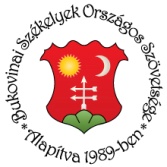 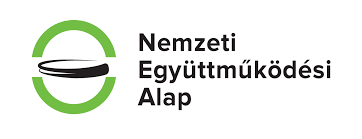 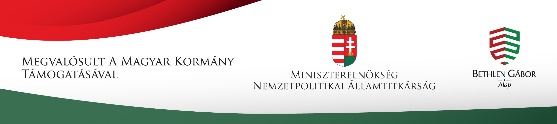 